Doklad OJE- 2286OBJEDNÁVKAČíslo objednávky 2286/2019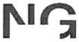                     VODBĚRATEL - fakturační adresaNárodní galerie v PrazeStaroměstské náměstí 12110 15 Praha 1Zřízena zákonem č. 148/1949 Sb., o Národní galerii v Praze00023281 DIČ CZ00023281IČTyp Příspěvková organizaceIČ 25592505Datum vystaveníDIČ CZ2559250519.09.2019Číslo jednací SmlouvaPožadujeme: Termín dodání Způsob dopravy Způsob platby Splatnost fakturyPlatebním příkazem30 dnůRazítko a podpisDle § 6 odst.1 zákona c. 340/2015 Sb. o registru smluv nabývá objednávka s předmětem plnění vyšší než hodnota 50.000,- Kč bez DPH účinnosti až uveřejněním (včetně jejího písemného potvrzení) v registru smluv. Uveřejnění provede objednatel.Žádáme obratem o zaslání akceptace (potrvrzení) objednávky.Datum:    1/10/19Platné elektronické podpisy:19.09.2019 10:21:52 - XXXXXXXXXXXXX - příkazce operace30.09.2019 15:46:31 - XXXXXXXXXXXXX - správce rozpočtuObjednáváme u Vás tisk publikace Václav Hollar. KresbyObjednáváme u Vás tisk publikace Václav Hollar. KresbyObjednáváme u Vás tisk publikace Václav Hollar. KresbyObjednáváme u Vás tisk publikace Václav Hollar. KresbyObjednáváme u Vás tisk publikace Václav Hollar. KresbyObjednáváme u Vás tisk publikace Václav Hollar. KresbyPoložkatisk publikace Václav Hollar. KresbyMnožství MJ1.00%DPH10Cena bez DPH/MJ154 000.00DPH/MJ15 400.00Celkem s DPH169 400.00Vystavil(a)XXXXXXXXXXXXXXXPřibližná celková cenaPřibližná celková cena169 400.00 Kč